2020年6月12日 国家会展中心（上海·虹桥）DMC2020 第二十届中国国际模具技术和设备展览会第十六届 ISTMA 世界大会中国模具工业协会主办B2B专题国际采配对接会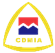 模具采购VVIP回执	在当今制造业技术交叉融合、产业链整合优化、服务型制造快速发展、新材料不断涌现的技术创新浪潮推动下，中国模具行业进入了以市场需求为导向、创新驱动为特征的高质量发展新时期。中国模具工业协会将利用“第二十届中国国际模具技术和设备展览会（DMC2020）”与“第十六届 ISTMA 世界大会”同期、同地举办的机会，在这两个重大活动期间，组织多场B2B专题采配对接会。以期实现全球模具采购商、模具供应商、模具技术与制造装备提供商之间的深入交流和无缝对接，重点分享先进的模具智能化设计、数字化制造技术和信息化管理技术，提高模具产学研用协同创新水平，加快模具行业转型升级和提质、降本、增效。DMC已发展成为亚太地区最大的专注于精密加工、模具制造及模具成形工艺领域的专业交流和贸易平台。第二十届中国国际模具技术和设备展览会DMC2020将于2020年6月10—14日在国家会展中心（上海 ∙ 虹桥）3H、4.1H、5.1H馆举办，其中，3H馆为精密装备馆，4.1H为注塑模具、材料成形馆，5.1H馆为冲压模具、热处理馆。展出规模近100,000平方米，全球制造技术、成形装备领域1,000多家知名展商集聚于此。“第十六届 ISTMA 世界大会”也将于2020年6月10—14日在国家会展中心举办，22个ISTMA成员及其率领的代表团等数十个境外参观采购团将参与交流洽谈。DMC2020期间的B2B专题采配对接会为两个部分。分别为：◆B2B专题采配技术装备对接会-以DMC展商为主，模具与模具上游相关装备企业技术交流互动，另外组织。倾力打造“精益制造装备与自动化与智能制造技术”、“材料与耗材有效利用”、“一体化成形模具与技术”，形成展示与采购的交互平台，带来更为关注降低制造消耗和成本，提升制造效能与模具成形效率的示范。为企业的模具设计、制造提供保障，积极在制造体系建设与技术服务能力上为客户呈现高质量发展的技术解决方案，为模具制造提质增效。◆B2B模具采配专题对接会-模具与下游客户采配有效市场对接专场，充分展示中国模具的全面供给能力。为出席第十六届 ISTMA 世界大会的各国模具企业提供交流对接。B2B模具采配专题对接会VVIP采购商回执（DB 表）采购商：_______________________________________________________                      国别：____________________注：1.请贵单位选择要参与的B2B模具专题采配对接会，并在□中打√ （可多选）。2. 6月12日B2B专题采配对接会时间统一安排，另行通知。采配专题□汽车模具与成形技术□汽车模具与成形技术□电子模具□医疗、新消费模具□包装及设施模具□包装及设施模具□包装及设施模具□家电模具参展商提供□汽车覆盖件等大型冲压模具 □汽车塑料模具  □汽车压铸模具□汽车电子模具 □电动汽车类电池相关模具 □汽车覆盖件等大型冲压模具 □汽车塑料模具  □汽车压铸模具□汽车电子模具 □电动汽车类电池相关模具 □手机模具□电连接器模具□存储器模具  □镜头模具□电子控制器件模具□其他电子器件模具□ 血管用塑料模具等植入件模具□ 手术等器械模具□ 康复等大健康器械模具□ 保健器械模具□ 穿戴产品模具□化妆品、食品包装模具□ 管材成型模具□ 建筑模具□门窗等成形模具□化妆品、食品包装模具□ 管材成型模具□ 建筑模具□门窗等成形模具□化妆品、食品包装模具□ 管材成型模具□ 建筑模具□门窗等成形模具□大型家电冲压模具 □大型家电塑料模具□家电发泡模具□小家电模具参展商提供□ 航空航天等战略新兴产业模具  □ 航空航天等战略新兴产业模具  □ 轨道等大交通模具□ 办公设施模具□ 机械装备等模具□ 机械装备等模具□ 机械装备等模具□ 其他类采购模具参展商提供□ 模具零件  □ 模具零件  □模架□模具导向件□模具镶块等定位件□模具镶块等定位件□模具镶块等定位件□其他模具零件负责部门负责部门采购商是否参加2020年6月第十六届ISTMA世界大会□（文集征文）   □（注册参会） 是否参加2020年6月第十六届ISTMA世界大会□（文集征文）   □（注册参会） 是否参加2020年6月第十六届ISTMA世界大会□（文集征文）   □（注册参会） 是否参加2020年6月第十六届ISTMA世界大会□（文集征文）   □（注册参会） 是否参加2020年6月第十六届ISTMA世界大会□（文集征文）   □（注册参会） 对接负责人对接负责人职 务电 话对接负责人对接负责人职 务传 真手机手机邮箱报 送：中国模具工业协会联系人：葛京晶   电 话：010-8835 6467      传 真：010-8835 6461	电 邮：cdmia@cdmia.com.cn报 送：中国模具工业协会联系人：葛京晶   电 话：010-8835 6467      传 真：010-8835 6461	电 邮：cdmia@cdmia.com.cn报 送：中国模具工业协会联系人：葛京晶   电 话：010-8835 6467      传 真：010-8835 6461	电 邮：cdmia@cdmia.com.cn报 送：中国模具工业协会联系人：葛京晶   电 话：010-8835 6467      传 真：010-8835 6461	电 邮：cdmia@cdmia.com.cn报 送：中国模具工业协会联系人：葛京晶   电 话：010-8835 6467      传 真：010-8835 6461	电 邮：cdmia@cdmia.com.cn报 送：中国模具工业协会联系人：葛京晶   电 话：010-8835 6467      传 真：010-8835 6461	电 邮：cdmia@cdmia.com.cn报 送：中国模具工业协会联系人：葛京晶   电 话：010-8835 6467      传 真：010-8835 6461	电 邮：cdmia@cdmia.com.cn报 送：中国模具工业协会联系人：葛京晶   电 话：010-8835 6467      传 真：010-8835 6461	电 邮：cdmia@cdmia.com.cn报 送：中国模具工业协会联系人：葛京晶   电 话：010-8835 6467      传 真：010-8835 6461	电 邮：cdmia@cdmia.com.cn